Ahoj druháčci,je úterý 30. března, jaro a svátek má Kvido.Dnes je šedivé (žluté) úterý. Hospodyně doma vymetaly prach a pavučiny ze všech koutů. V úterý se také nejčastěji myla okna. A protože ze všech domů létala oblaka šedivého prachu, jak hospodyně uklízela, dostalo úterý přezdívku šedivé.Posílám jarně- velikonoční inspiraci k tvoření z vajíček.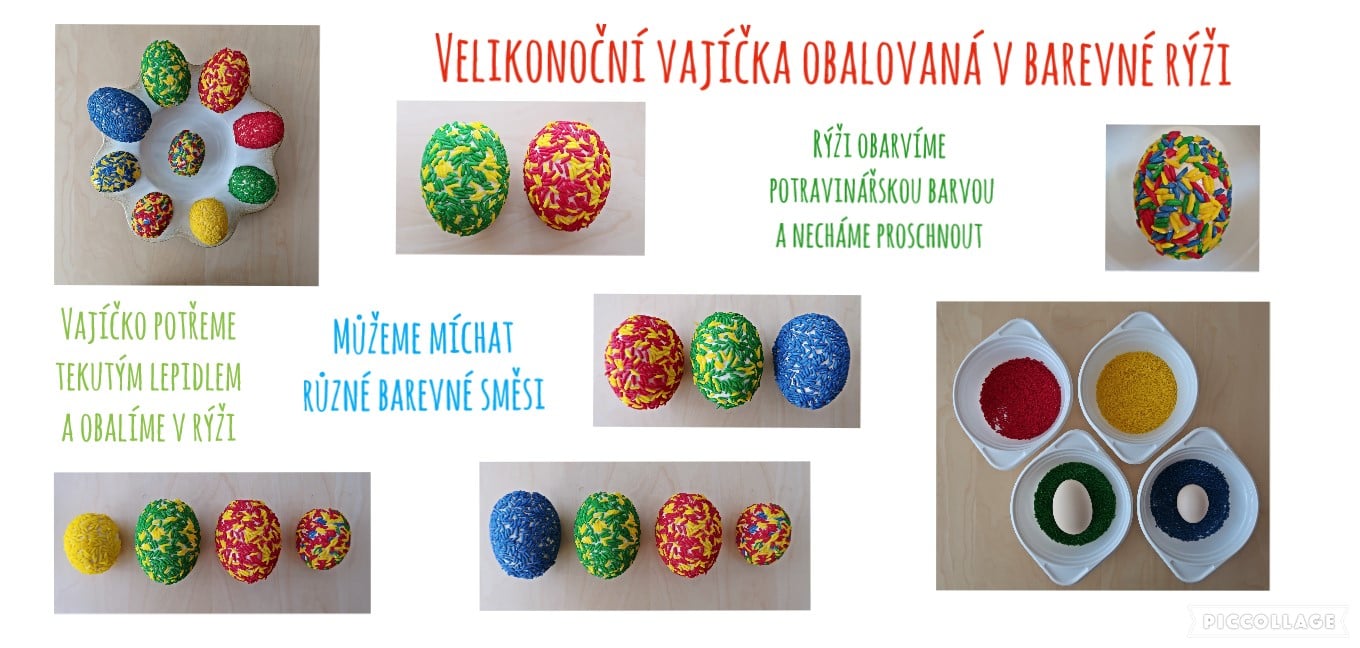 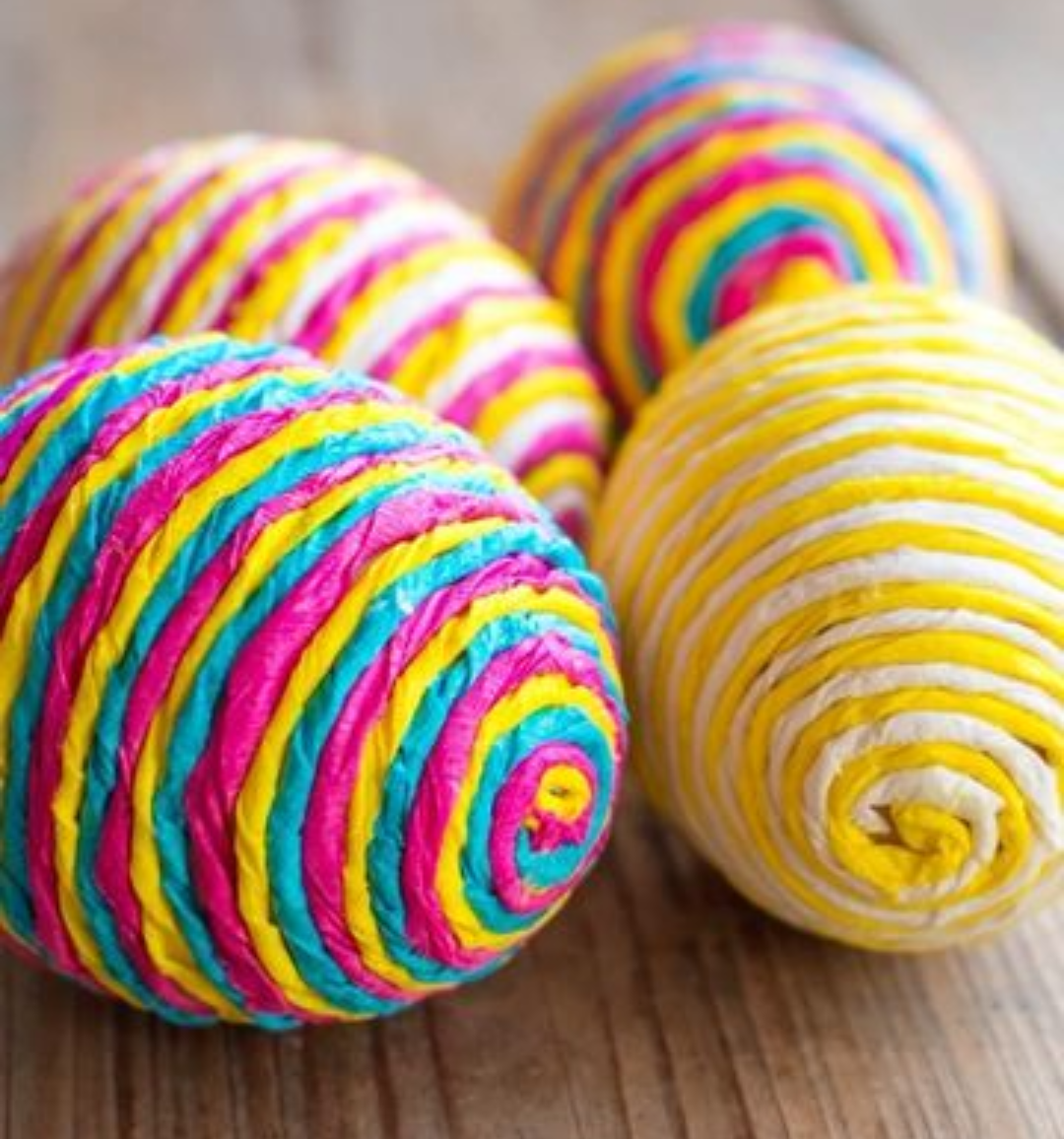 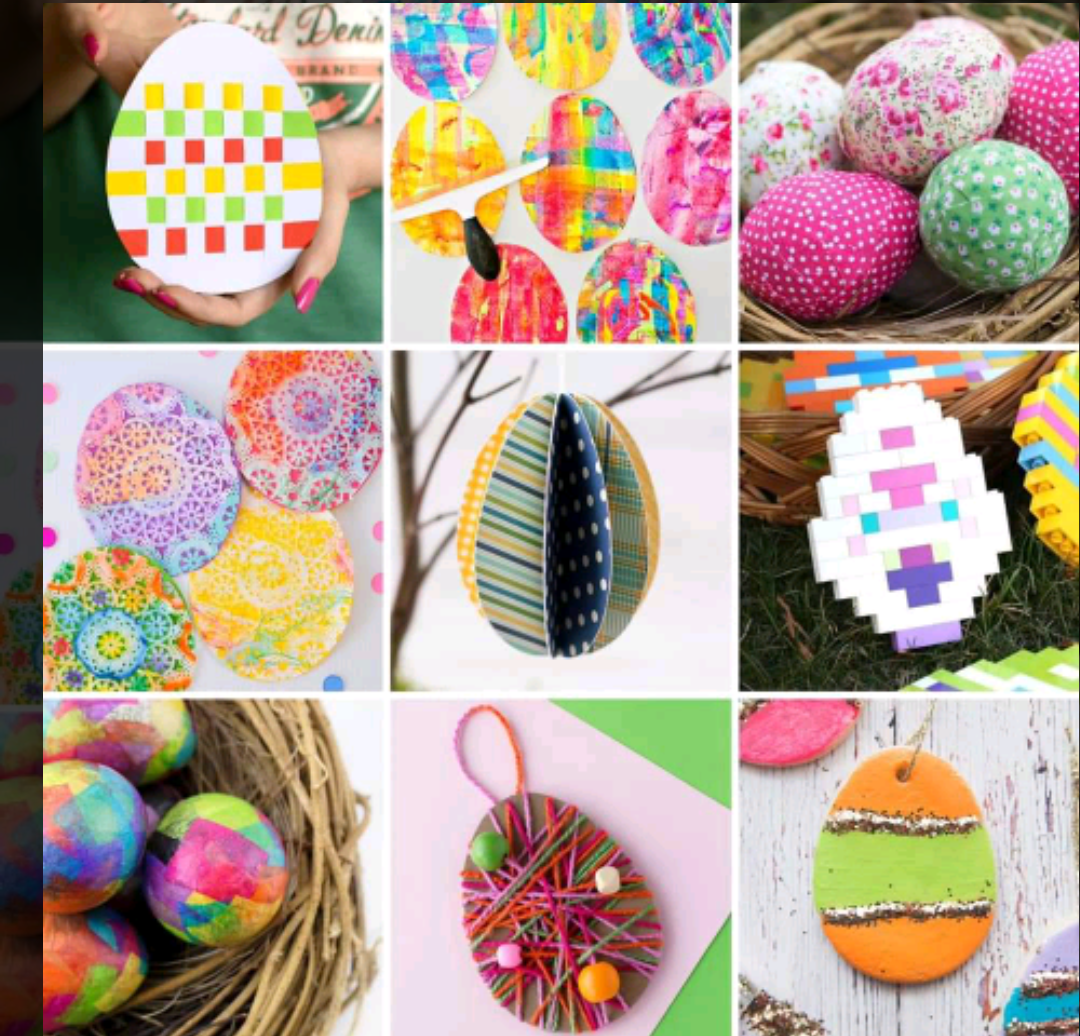 Určitě si vyberete.Dnes máme společně český jazyk a s panen ředitelem matematiku.Po hodinách si ještě něco přečtete a napíšete.Poznáte tyto jarní kytky?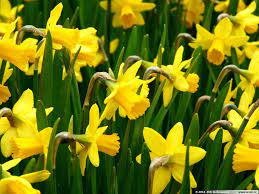 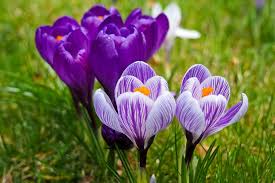 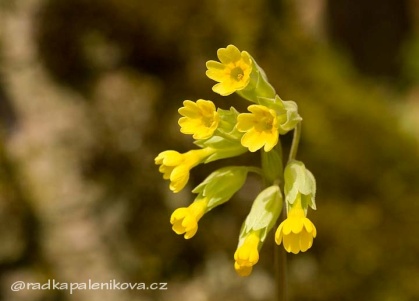 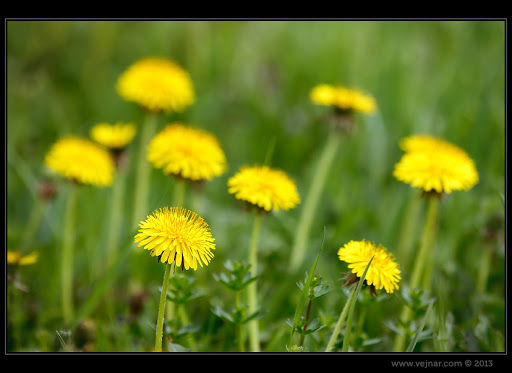 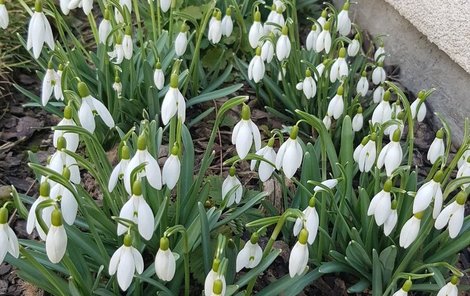 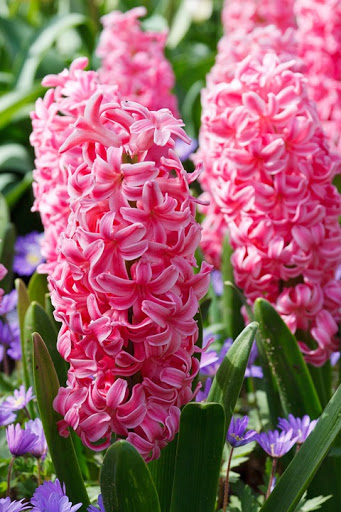 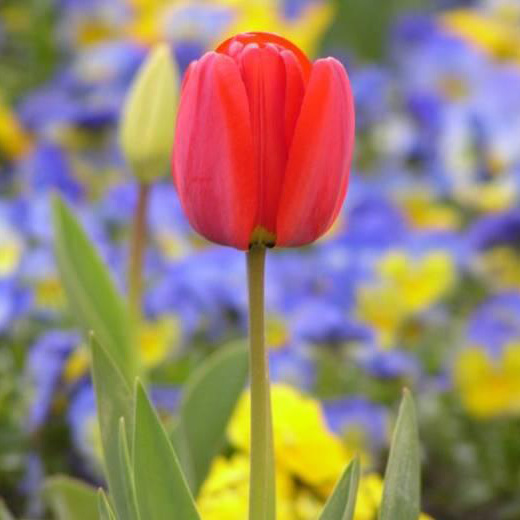 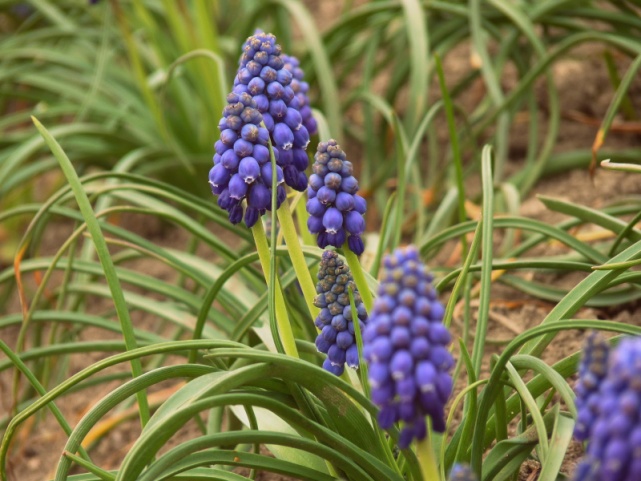 ČteníŘekni si nějaký jazykolam, rozpočítadlo, zopakuj si, kdo je spisovatel a ilustrátor.Pamatuješ si, co je to bajka? Znáš nějakou?V čítance si přečti stranu 81- Velikonoce- svátky jara, odpověz na otázky.V písance na straně 18 opiš říkanku a odůvodni pravopis i,y.Do sešitu ze čtení namaluj pěkný velikonoční obrázek. 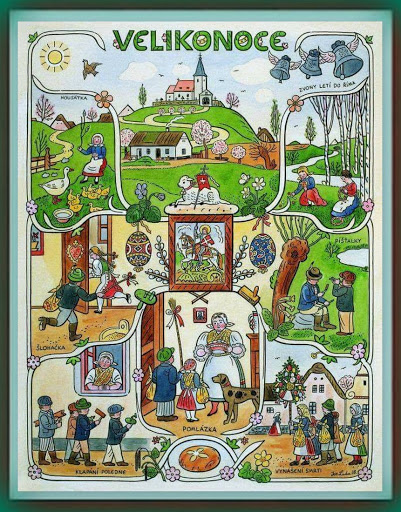 Ve středu nemáte online hodinu, já mám školení a pan ředitel učí prvňáky.Přeji vám pěkné šedé úterý.Opatrujte se. Usmívejte se.Vaše paní učitelka Gabča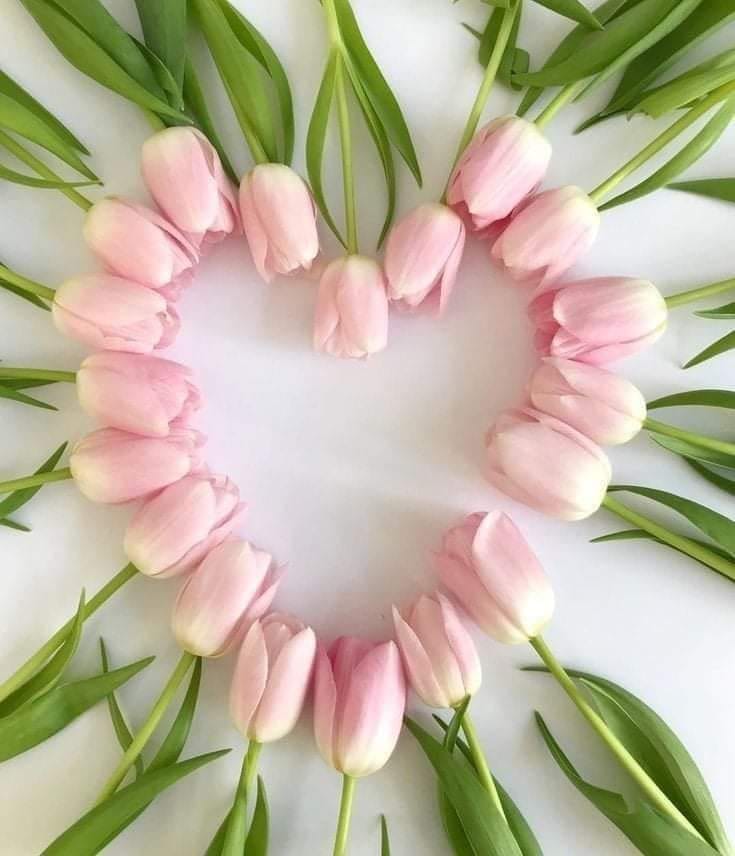 